Karate1 Youth Cup 2-3/6/2016DS COMPETITION - KATA MALE U121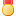 BÁRDOS ÁDÁM 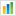 KARATE KLUB SPORTINGBUDO HUNGARY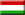         KIDS COMPETITION - KATA MALE U122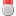 AMINOF RONEN YOSEF ISRAEL ISRAEL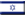         KIDS COMPETITION - KATA MALE U123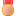 JAGRUTH MANJOORE PRASHADA INDIA INDIA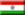         KIDS COMPETITION - KATA MALE U123MILENKOV YANISLAV KARATE CLUB SHURIKEN BULGARIA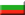         KIDS COMPETITION - KATA MALE U125SOPER ERIC CROATIA CROATIA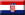         KIDS COMPETITION - KATA MALE U125SZŐCS AMBRUS KARATE KLUB SPORTINGBUDO HUNGARY        KIDS COMPETITION - KATA MALE U127ZAHARIEV YULIAN BULGARIAN NATIONAL KARATE TEAM BULGARIA        KIDS COMPETITION - KATA MALE U127KATANEC JAN CROATIA CROATIA        KIDS COMPETITION - KATA MALE U129VOLAREVIC MILEVOJ JAN CROATIA CROATIADS COMPETITION - KUMITE MALE U14 -50 KG1LUCCHESI DENNIS GLC FIJLKAM SPORT VILLAGE KARATE BOLOGNA ITALY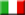         KIDS COMPETITION - KUMITE MALE U14 -50 KG2LONCIC EDI ISRAEL ISRAEL        KIDS COMPETITION - KUMITE MALE U14 -50 KG3JANKAUSKS EMILS SALASPILS KARATE KLUBS LATVIA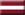         KIDS COMPETITION - KUMITE MALE U14 -50 KG3NECHAEV VLADIMIR RUSSIA. KARATE FEDERATION ASTRAKHAN REGION RUSSIAN FEDERATION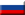         KIDS COMPETITION - KUMITE MALE U14 -50 KG5TINAVSKÝ JÁCHYM FIGHT CLUB CZ CZECH REPUBLIC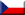         KIDS COMPETITION - KUMITE MALE U14 -50 KG5LAZAR LEO CROATIA CROATIA        KIDS COMPETITION - KUMITE MALE U14 -50 KG7SLUKIC JOSIP CROATIA CROATIA        KIDS COMPETITION - KUMITE MALE U14 -50 KG7GAJEWSKI WIKTOR KLUB SPORTOWY OLIMP LODZ POLAND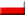         KIDS COMPETITION - KUMITE MALE U14 -50 KG9CHVÁTAL ONDŘEJ GRYF LIBEREC CZECH REPUBLICyOUTH CUP - KATA FEMALE CADET1BODINGTON CELMA SILVANA KUMO SPORT SPAIN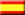         YOUTH CUP - KATA FEMALE CADET2SIMIC JOVANA SERBIA SERBIA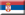         YOUTH CUP - KATA FEMALE CADET3AMATO CAROLINA GLC FIJLKAM SPORT VILLAGE KARATE BOLOGNA ITALY        YOUTH CUP - KATA FEMALE CADET3PIŠTOVÁ SIMONA KK SLOVSPORT TRNAVA SLOVAKIA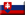         YOUTH CUP - KATA FEMALE CADET5ARENA ANGELA GLC FIJLKAM ASD KARATE DO NOVENTA ITALY        YOUTH CUP - KATA FEMALE CADET5ALBERTE ANANDA VENEZUELA VENEZUELA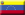         YOUTH CUP - KATA FEMALE CADET7MALCEC SARA CROATIA CROATIA        YOUTH CUP - KATA FEMALE CADET7NOISTERNIGG SARAH AUSTRIA AUSTRIA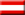         YOUTH CUP - KATA FEMALE CADET9KULJIS LENKA CROATIA CROATIA        YOUTH CUP - KATA FEMALE CADET9FRENKLAKH DANIELLE ISRAEL ISRAELYOUTH CUP - KATA MALE U211ALAMO ANTONIO ALAMO-KARATE SPAIN        YOUTH CUP - KATA MALE U212KOCH SZABOLCS KARATE KLUB SPORTINGBUDO HUNGARY        YOUTH CUP - KATA MALE U213POLO FELIPE COLOMBIA COLOMBIA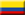         YOUTH CUP - KATA MALE U213CHIEN YU-TING CTKF CLUB CHINESE TAIPEI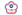         YOUTH CUP - KATA MALE U215SHAMILOV RAMI ISRAEL ISRAEL        YOUTH CUP - KATA MALE U215BUCHINGER LUKAS UPPER AUSTRIA KARATE FEDERATION AUSTRIA        YOUTH CUP - KATA MALE U217PONS THEO SKB EPINAY SOUS SENART FRANCE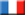         YOUTH CUP - KATA MALE U217HAJDU TOMAS SPORT SCHOOL KARATE BRATISLAVA SLOVAKIA        YOUTH CUP - KATA MALE U219WILLIAMS DANIEL JKS WALES WALES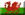 